Geschichtswettbewerb des Bundespräsidenten Schülerinnen des RoRo zur Preisverleihung am 22. November 2017 in BerlinDrei Schülerinnen unserer Schule, die bereits Landessiegerinnen beim diesjährigen Geschichtswettbewerb des Bundespräsidenten geworden waren, genossen am 22. November eine Einladung des Bundespräsidenten zur Preisverleihung im Schloss Bellevue. Wir gratulieren nochmals Irma Schubert (Jg. 11), Vivienne Amm (Jg. 12) und Julia Keller (Kl. 8), die auf Bundesebene einen 2. Preis eroberte. Zudem herzlich Dank den Mentoren, Frau Gieland und Herrn Schumacher, für die Betreuung der Arbeiten. 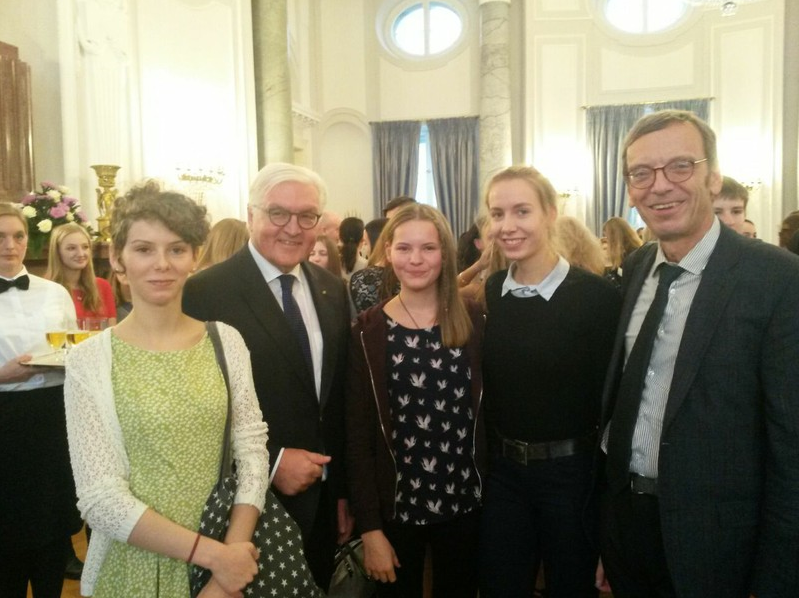 